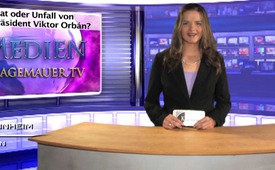 Attentat oder Unfall von Ministerpräsident Viktor[...] Orbán?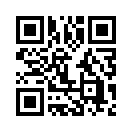 Zur Erinnerung an Menschen,
die dieselbe Gesinnung
wie Viktor Orbán hatten,
bzw. für dieselben
Anliegen kämpften:
1865 Abraham Lincoln,
Präsident ....Zur Erinnerung an Menschen,
die dieselbe Gesinnung
wie Viktor Orbán hatten,
bzw. für dieselben
Anliegen kämpften:
1865 Abraham Lincoln,
Präsident der Vereinigten
Staaten, → ermordet.
1941 Rosemary Kennedy
lebte seit einer „missglückten“
Operation bis 2005 in einem
Behindertenheim.
1944 Joseph Patrick Kennedy
Jr. → Flugzeugabsturz.
1948 Kathleen Kennedy →
Flugzeugabsturz.
1963 John F. Kennedy
als 35. Präsident der USA, →
ermordet.
1968 Robert F. Kennedy
während Wahlkampf, →
ermordet.
1984 David A. Kennedy →
starb an „Überdosis“ Drogen.
1997 Michael LeMoyne
Kennedy → starb bei „SkiUnfall“.
1999 John Fitzgerald Kennedy
Jr., Jurist und Verleger
→ starb mit seiner Frau bei
einem Flugzeugabsturz.
2011 Patrick Joseph Kennedy,
Abgeordneter im Repräsentantenhaus
und Patricia
Kennedy → erlagen der
Drogen/Alkoholsucht.
Attentat oder Unfall
von Ministerpräsident Viktor Orbán?von is.Quellen:http://derhonigmannsagt.wordpress.com/2013/08/16/attentat-oder-unfall-von-ministerprasident-viktor-orban-parallelen-zu-alexander-dubcek-und-lech-kaczynski/Das könnte Sie auch interessieren:#ViktorOrban - Ungarischer Ministerpräsident Viktor Orbán - www.kla.tv/ViktorOrbanKla.TV – Die anderen Nachrichten ... frei – unabhängig – unzensiert ...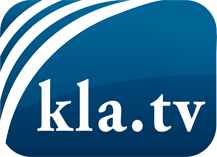 was die Medien nicht verschweigen sollten ...wenig Gehörtes vom Volk, für das Volk ...tägliche News ab 19:45 Uhr auf www.kla.tvDranbleiben lohnt sich!Kostenloses Abonnement mit wöchentlichen News per E-Mail erhalten Sie unter: www.kla.tv/aboSicherheitshinweis:Gegenstimmen werden leider immer weiter zensiert und unterdrückt. Solange wir nicht gemäß den Interessen und Ideologien der Systempresse berichten, müssen wir jederzeit damit rechnen, dass Vorwände gesucht werden, um Kla.TV zu sperren oder zu schaden.Vernetzen Sie sich darum heute noch internetunabhängig!
Klicken Sie hier: www.kla.tv/vernetzungLizenz:    Creative Commons-Lizenz mit Namensnennung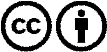 Verbreitung und Wiederaufbereitung ist mit Namensnennung erwünscht! Das Material darf jedoch nicht aus dem Kontext gerissen präsentiert werden. Mit öffentlichen Geldern (GEZ, Serafe, GIS, ...) finanzierte Institutionen ist die Verwendung ohne Rückfrage untersagt. Verstöße können strafrechtlich verfolgt werden.